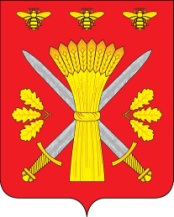 РОССИЙСКАЯ ФЕДЕРАЦИЯОРЛОВСКАЯ ОБЛАСТЬАДМИНИСТРАЦИЯ ТРОСНЯНСКОГО РАЙОНАРАСПОРЯЖЕНИЕот 12 октября  2020  г.                                                                                                            №174-р              с.Тросна           В соответствии с Федеральным законом от 28.12.2009 № 381-ФЗ «Об основах государственного регулирования торговой деятельности в Российской Федерации», Федеральным законом "Об общих принципах организации местного самоуправления в Российской Федерации», приказом Департамента промышленности, связи и торговли Орловской области от  7 июля 2017года № 77 «Об утверждении Порядка разработки и утверждения схемы размещения нестационарных торговых объектов на земельных участках, в зданиях, строениях, сооружениях, находящихся в государственной собственности или муниципальной собственности, органами местного самоуправления муниципальных образований Орловской области»                                  1.Создать комиссию по разработке схем размещения нестационарных торговых    объектов на территории Троснянского района.                                  2.Утвердить Положение о комиссии  по  разработке схем размещения нестационарных торговых объектов на территории  Троснянского района (приложение №1).                                  3.Утвердить состав комиссии по  разработке схем размещения нестационарных торговых объектов на территории  Троснянского района (приложение №2).                                                                                                                                 Приложение 1к  распоряжению  администрации Троснянского района Орловской области.                                                                                                          От12 октября 2020 г. N 174-рПоложение о комиссии  по разработке схем размещения нестационарных торговых объектов.                                          1. Общие положения            1.1. Настоящее Положение разработано в соответствии с Федеральным законом "Об общих принципах организации местного самоуправления в Российской Федерации", Федеральным законом "Об основах государственного регулирования торговой деятельности в Российской Федерации",  приказом Департамента промышленности, связи и торговли Орловской области № 77 от 7 июля 2017 года, в целях обеспечения единства требований при планировании и упорядочении размещения нестационарных торговых объектов, создание условий для устойчивого развития территорий и достижение нормативов минимальной обеспеченности населения площадью торговых объектов, соблюдения прав и законных интересов населения, включая обеспечение доступности продовольственных и непродовольственных товаров, безопасности,  при размещения нестационарных торговых объектов на территории Троснянского района.          1.2. Требования, предусмотренные настоящим Положением, не распространяются на отношения, связанные с размещением нестационарных торговых объектов:а)  на розничных рынках и ярмарках, в том числе ярмарках выходного дня;б) при проведении праздничных, общественно-политических, культурно-массовых и спортивных мероприятий, имеющих  временный  характер;в) в местах массового скопления граждан  и местах нахождения источников повышенной опасности.        1.3 Включение объектов в схему размещения нестационарных торговых объектов осуществляется в следующих целях: создание условий для обеспечения населения услугами торговли и общественного питания, достижения установленных нормативов минимальной обеспеченности населения площадью торговых объектов, формирование торговой инфраструктуры, с учетом видов и типов торговых объектов, форм и способов торговли, повышение доступности потребительских товаров для населения на территории удаленных и малонаселенных пунктов, не обеспеченных стационарными торговыми объектами, развития фирменной торговой сети отечественных сельхозпроизводителей и товаропроизводителей, создание условий для развития субъектов малого или среднего предпринимательства, осуществляющего торговую деятельность.      1.4 Схемой должно предусматриваться размещение не менее чем шестьдесят процентов нестационарных торговых объектов,  используемых субъектами малого или среднего предпринимательства, осуществляющими торговую деятельность, от общего количества нестационарных торговых объектов. Определение места и размера площади земельного участка, для размещения нестационарного торгового объекта необходимо осуществлять с учетом обеспечения: возможности подключения к сетям инженерно- технического обеспечения, благоустройства площадки размещения и прилегающих к ней территории, свободного движения пешеходов и доступа потребителей, в том числе инвалидов и иных маломобильных групп населения, к объектам нестационарной  торговли, беспрепятственного подъезда спецтранспорта, удобного подъезда  автотранспорта по доставке грузов в нестационарные торговые объекты.      1.5 Органы местного самоуправления поселений при подготовке проектов Схем проводят мониторинг потребности в торговых объектах на территории поселения, исходя из необходимости обеспечения населения теми или иными товарами, и с учетом существующей дислокации стационарных  и нестационарных торговых объектов, по результатам которого направляют в адрес администрации района предложения по размещению и включению в проект  Схем нестационарных торговых объектов.  Отдел экономики администрация района определяет порядок и сроки направления предложений. Проект Схемы размещается на сайте  администрации района в течение двадцати одного дня с момента его формирования, с указанием адреса, на который заинтересованные юридические и физические лица в течение восемнадцати дней с момента размещения проекта Схемы могут направлять предложения и замечания по проекту Схемы.    1.6. Состав Комиссии утверждается постановлением Администрации  района.    2. Полномочия Комиссии    2.1. Комиссия  по результатам рассмотрения Схемы на заседании выносит решение, на основании которого, в течение десяти рабочих дней со дня принятия решения принимается постановление об утверждении Схемы или внесении изменений в Схемы.В случае не соответствия проекта Схемы комиссия принимает  решение об отказе в согласовании проекта Схемы и  в течение одного рабочего дня направляет его на доработку. Администрация сельского поселения района обеспечивает доработку  предложений по включению в  проект Схемы и направляет доработанные предложения в  комиссию в течение трех рабочих дней со дня получения решения комиссии.Утверждение Схем, равно как и внесение в них  изменений, не может служить основанием для пересмотра мест размещения нестационарных торговых объектов, строительство, реконструкция или эксплуатация, которых была начата  до утверждения указанных Схем.Утвержденные схемы и вносимые в них изменения подлежат опубликованию  на сайте администрации района в информационно - телекоммуникационной  сети « Интернет». Решение Комиссии оформляется протоколом.       2.2. Итоги заседания Комиссии оформляются протоколом.       3. Порядок работы Комиссии       3.1. Сроки проведения заседаний Комиссии:- Ежегодно до 10 ноября - для рассмотрения схемы размещения объектов нестационарной торговой сети на предстоящий год  (Схема 1);- Ежегодно до 01 февраля - для рассмотрения схемы размещения  объектов нестационарных  торговой сети на текущий год. (Схема2)      3.2. Дата и время проведения заседаний Комиссии определяются председателем и доводятся секретарем до членов Комиссии.      3.3. Протокол заседания ведет секретарь Комиссии.      3.4. Заседание Комиссии является правомочным, если на нем присутствуют более половины членов Комиссии.      3.5. Заседание Комиссии ведет председатель Комиссии. Решение Комиссии принимается простым большинством голосов, при этом председатель имеет право решающего голоса при равенстве голосов. Решение оформляется протоколом, который подписывается всеми присутствующими членами Комиссии, председателем и секретарем.     3.6. Решения Комиссии могут быть обжалованы в порядке, установленном действующим законодательством.Приложение 2к  распоряжению администрации Троснянского района Орловской области.от 12 октября 2020 г. N174-р    Состав комиссии по разработке схем   размещения нестационарных  торговых  объектов   на территории  Троснянского района.1.  Писарева И.И. - председатель Комиссии, заместитель главыадминистрации  Троснянского района .2. Статуева О.М, начальник отдела по управлению муниципальным имуществом администрации Троснянского района.3. Ревякина Ю.С.- главный специалист отдела по управлению муниципальным имуществом администрации Троснянского района.4. Приведенцева Л.Н. – главный специалист – архитектор отдела архитектуры строительства и ЖКХ администрации Троснянского района.5. Ермакова Л.А.- главный специалист отдела экономики администрации Троснянского района - секретарь комиссии.Глава  района                                                                             А.И. Насонов                              